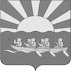 АДМИНИСТРАЦИЯМУНИЦИПАЛЬНОГО ОБРАЗОВАНИЯ ЧУКОТСКИЙ МУНИЦИПАЛЬНЫЙ РАЙОНПОСТАНОВЛЕНИЕс. ЛаврентияВ соответствии решением Совета депутатов муниципального образования Чукотский муниципальный район от 25 декабря 2020 года № 158 «О бюджете муниципального образования Чукотский муниципальный район на 2021 год» в целях реализации Подпрограммы «Развитие водохозяйственного комплекса»» муниципальной программы «Развитие жилищно-коммунального хозяйства и водохозяйственного комплекса в муниципальном образовании Чукотский муниципальный район на 2020-2022 годы», утвержденной Постановлением Администрация муниципального образования Чукотский муниципальный район от 18.12.2019 г. №725, Администрация муниципального образования Чукотский муниципальный район ПОСТАНОВЛЯЕТ:1.	Утвердить:Порядок предоставления субсидии Муниципальному унитарному предприятию муниципального образования Чукотский муниципальный район  «Айсберг» на софинансирование расходных обязательств по исполнению полномочий органов местного самоуправления в сфере водоснабжения и водоотведения, согласно приложению  к настоящему постановлению;2. Определить Управление промышленной политики  Администрации муниципального образования Чукотский муниципальный район уполномоченным органом по вопросам предоставления и использования субсидии Муниципальному унитарному предприятию муниципального образования Чукотский муниципальный район  «Айсберг» предоставления субсидии Муниципальному унитарному предприятию муниципального образования Чукотский муниципальный район  «Айсберг» на софинансирование расходных обязательств по исполнению полномочий органов местного самоуправления в сфере водоснабжения и водоотведения.3. Настоящее постановление подлежит официальному опубликованию на официальном сайте муниципального образования Чукотский муниципальный район.4. Настоящее постановление вступает в силу с момента официального опубликования и распространяет свое действие на правоотношения, возникшие с 01.01.2021 года.5. Контроль за исполнением настоящего постановления возложить на заместителя главы Администрации Чукотского муниципального района по вопросам промышленной политики, строительства, торговли и жилищно – коммунального хозяйства, начальника управления промышленной политики Бушмелева А.Г.И.о. Главы Администрации	                                                        В.Г. ФирстовПриложениеУтвержденПостановлением Администрации муниципального образования Чукотский муниципальный район от 12.03.2021 г № 79ПОРЯДОКпредоставления субсидии Муниципальному унитарному предприятию муниципального образования Чукотский муниципальный район  «Айсберг» на софинансирование расходных обязательств по исполнению полномочий органов местного самоуправления в сфере водоснабжения и водоотведенияОБЩИЕ ПОЛОЖЕНИЯ1.1. Порядок предоставления субсидии Муниципальному унитарному предприятию муниципального образования Чукотский муниципальный район  «Айсберг» на софинансирование расходных обязательств по исполнению полномочий органов местного самоуправления в сфере водоснабжения и водоотведения  разработан в соответствии со статьей 78 Бюджетного кодекса Российской Федерации, Постановлением Правительства Российской Федерации от 18 сентября 2020 г. № 1492 «Об общих требованиях к нормативным правовым актам, муниципальным правовым актам, регулирующим предоставление субсидий, в том числе грантов в форме субсидий, юридическим лицам, индивидуальным предпринимателям, а также физическим лицам - производителям товаров, работ, услуг, и о признании утратившими силу некоторых актов Правительства Российской Федерации и отдельных положений некоторых актов Правительства Российской Федерации» и определяет:а) общие положения;б) условия и порядок предоставления субсидии;в) требования к отчетности;г) требования об осуществлении контроля за соблюдением условий, целей и порядка предоставления субсидии и ответственности за их нарушение.1.2. Субсидия предоставляется из средств бюджета Чукотского муниципального района, предусмотренных на реализацию мероприятия «Обеспечение питьевой водой населения» (далее Мероприятие) подпрограммы «Развитие водохозяйственного комплекса» (далее Подпрограмма) муниципальной программы «Развитие жилищно-коммунального хозяйства и водохозяйственного комплекса в муниципальном образовании Чукотский муниципальный район на 2020-2022 годы», утвержденной постановлением Администрации муниципального образования Чукотский муниципальный район от 18.12.2019 г. №725.Субсидия предоставляется в пределах бюджетных ассигнований, предусмотренных решением о бюджете Чукотского муниципального района на соответствующий финансовый год.1.3. Главным распорядителем как получателем средств бюджета Чукотского муниципального района, до которого в соответствии с бюджетным законодательством Российской Федерации как получателю бюджетных средств доведены в установленном порядке лимиты бюджетных обязательств на предоставление субсидии на соответствующий финансовый год, является Администрация муниципального образования Чукотский муниципальный район (далее – Уполномоченный орган).1.4. Субсидия предоставляется из бюджета Чукотского муниципального района Муниципальному унитарному предприятию муниципального образования Чукотский муниципальный район  «Айсберг» (далее – Получатель, Получатель субсидии, Организация ЖКХ) на компенсацию затрат по обеспечению питьевой водой населения (Исполнение полномочий органов местного самоуправления в сфере водоснабжения и водоотведения) на безвозмездной основе в виде муниципальной преференции, предоставленной решением Совета депутатов муниципального образования Чукотский муниципальный район  от 25 декабря 2020 года № 158 «О бюджете муниципального образования Чукотский муниципальный район на 2021 год», в целях укрепления и оснащения материально-технической базы организаций жилищно-коммунального хозяйства и проведением капитального и текущего ремонтов, реконструкции и модернизации, замены оборудования и сетей коммунальной инфраструктуры, объектов канализации (далее - ремонтные работы). Бюджетная субсидия предоставляется Организации ЖКХ, при условии долевого финансирования за счёт собственных средств, в размере не менее пяти процентов от суммы стоимости приобретаемой техники и оборудования, ремонтных работ.Субсидия в виде муниципальной преференции носит целевой характер и не может быть использована на другие цели.Субсидия имеет заявительный характер и предоставляется из бюджета Чукотского муниципального района на безвозмездной и безвозвратной основе в целях финансового обеспечения затрат, определенных пунктом 1.4 настоящего раздела.1.5. Решение Совета депутатов муниципального образования Чукотский муниципальный район «О бюджете муниципального образования Чукотский муниципальный район на 2021 год» со сведениями о субсидии, Получателе субсидии и размере субсидии размещается в едином портале бюджетной системы Российской Федерации в информационно-телекоммуникационной сети «Интернет» (в разделе единого портала) при формировании проекта решения о бюджете (проекта решения о внесении изменений в решение о бюджете) сведений о субсидиях и/или на официальном сайте муниципального образования Чукотский муниципальный район в информационно-телекоммуникационной сети «Интернет» (www.chukotraion.ru.).УСЛОВИЯ И ПОРЯДОК ПРЕДОСТАВЛЕНИЯ СУБСИДИИ2.1. Для получения субсидии и заключения соглашения о предоставлении субсидии (далее - Соглашение) Получатель представляет в Уполномоченный орган в срок до 01 апреля текущего года включительно следующие документы:1) Заявку на предоставление субсидии по форме, согласно Приложению 1 к настоящему порядку;2) гарантийное письмо о выделении собственных средств на приобретение техники и оборудования, на выполнение ремонтных работ в размере не менее пяти процентов стоимости приобретаемой техники и оборудования;3)  копию устава Организации ЖКХ, зарегистрированной и оказывающей услуги на территории Чукотского муниципального района;4) копию свидетельства о государственной регистрации юридического лица – Организации ЖКХ, зарегистрированной и оказывающей услуги на территории Чукотского муниципального района;5)   перечень приобретаемой техники и оборудования, ремонтных работ;6)   копию проектной документации с приложением положительного заключения государственной экспертизы, в случае если данная документация подлежит государственной экспертизе, или согласованной с Комитетом по градостроительству и архитектуре Департамента сметной документации, актов обследования, дефектных ведомостей, решений, требований, предписаний уполномоченных органов.Представленные Получателем документы не должны содержать подчистки либо приписки, зачеркнутые слова, а также серьезные повреждения, не позволяющие однозначно истолковать содержание документов.2.2. Уполномоченный орган в срок не позднее трех рабочих дней со дня предоставления пакета документов, указанных в пункте 2.1 настоящего Порядка, рассматривает представленные Получателем субсидии документы и принимает решение о предоставлении субсидии и заключении Соглашения или об отказе в предоставлении субсидии.2.3. Основаниями для отказа в предоставлении субсидии являются:1) несоответствие представленных Получателем субсидии документов требованиям, определенным пунктом 2.1 настоящего Порядка, или непредставление (предоставление не в полном объеме) указанных документов;2) установление факта недостоверности представленной Получателем субсидии информации;3) несоответствие Получателя субсидии требованиям, установленным пунктом 2.8. настоящего раздела;4) предоставление документов с нарушением срока, установленного в пункте 2.1 настоящего раздела;5) отсутствие бюджетных ассигнований в бюджете Чукотского муниципального района на соответствующий финансовый год на цели, определенные пунктом 1.4 настоящего Порядка;6) не поступление в Уполномоченный орган в срок, установленный пунктом 2.10. Порядка, проекта Соглашения, подписанного Получателем.При наличии оснований, указанных в настоящем пункте, Уполномоченный орган в течение трех рабочих дней со дня принятия решения об отказе в предоставлении субсидии направляет уведомление с указанием причин отказа о принятом решении с обоснованием причины отказа в предоставлении субсидии, а также разъясняет порядок обжалования вынесенного решения. Уведомление Получателю субсидии направляется посредством почтовой или факсимильной связи, электронной почты либо вручается лично.2.4. Субсидия предоставляется Муниципальному унитарному предприятию муниципального образования Чукотский муниципальный район  «Айсберг» в порядке предоставления муниципальной преференции и размере, установленном решением Совета депутатов муниципального образования Чукотский муниципальный район о бюджете Чукотского муниципального района на текущий финансовый год.2.5. Размер Бюджетной субсидии, предоставляемой претенденту, определяется по формуле:   ,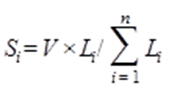 где:-   размер Бюджетной субсидии, предоставляемой претенденту, рублей;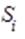 - размер средств, предусмотренных муниципальной программой, утвержденной постановлением Администрации муниципального образования Чукотский муниципальный район от 18 декабря 2019 года № 725 «Развитие жилищно-коммунального хозяйства и водохозяйственного комплекса в муниципальном образовании Чукотский муниципальный район на 2020-2022 годы», но не более 90 процентов от понесенных Получателем субсидии затрат стоимости приобретаемой техники и оборудования без учета НДС - за счет средств окружного бюджета и предельный уровень софинансирования расходного обязательства муниципального образования из окружного бюджета по муниципальным образованиям, установленный Распоряжением Правительства Чукотского автономного округа - за счет средств бюджета муниципального образования Чукотский муниципальный район, рублей;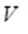     - предварительный размер Бюджетной субсидии претенденту, рублей;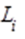    - суммарный размер Бюджетной субсидии, рублей.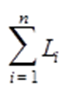 2.6. В случае невозможности предоставлении субсидии в текущем финансовом году, в связи с недостаточностью лимитов бюджетных обязательств, указанных в подпункте 1.3 пункта 1 настоящего Порядка, субсидия предоставляется в очередном финансовом году Получателю субсидии, соответствующему требованиям, установленным подпунктом 2.8.Получатель субсидии для получения субсидии представляет Уполномоченному органу письменное обращение без повторного прохождения проверки на соответствие установленным требованиям.2.7. Уполномоченный орган в течение 5 рабочих дней от даты принятия решения о признании Получателя соответствующим требованиям и условиям предоставления субсидии направляет Получателю почтовым отправлением с одновременным направлением в электронном виде на адрес электронной почты проект Соглашения в двух экземплярах для подписания. 2.8. Соглашение заключается при соблюдении Получателем на первое число месяца, предшествующего месяцу, в котором планируется заключение Соглашения, следующим требованиям, которые подтверждаются заявкой, установленной подпунктом 1 пункта 2.1 настоящего раздела: Получатель субсидии не должен находиться в процессе реорганизации, ликвидации, в отношении него не введена процедура банкротства, деятельность Получателя не приостановлена в порядке, предусмотренном законодательством Российской Федерации;  Отсутствие у Получателя субсидии неисполненной обязанности по уплате налогов, сборов, страховых взносов, пеней, штрафов, процентов, подлежащих уплате в соответствии с законодательством Российской Федерации о налогах и сборах;           У Получателя субсидии должна отсутствовать просроченная задолженность по возврату в бюджет бюджетной системы Российской Федерации, из которого планируется предоставление субсидии в соответствии с настоящим Порядком, субсидий предоставленных в том числе в соответствии с иными правовыми актами, а также иная просроченная (неурегулированная) задолженность по денежным обязательствам перед муниципальным образованием Чукотский муниципальный район; Получатель субсидии не должен являться иностранным юридическим лицом, а также российским юридическим лицом, в уставном (складочном) капитале которых доля участия иностранных юридических лиц, местом регистрации которого является государство или территория, включенные в утверждаемый Министерством финансов Российской Федерации перечень государств и территорий, предоставляющих льготный налоговый режим налогообложения и (или) не предусматривающих раскрытия и предоставления информации при проведении финансовых операций (офшорные зоны) в совокупности превышает 50 процентов; Получатель субсидии не должен получать средства из бюджета Чукотского муниципального района на основании иных нормативных правовых актов на цели, указанные в пункте 1.4 раздела 1 настоящего Порядка; В реестре дисквалифицированных лиц отсутствуют сведения о дисквалифицированных руководителе или главном бухгалтере;Получатель дал согласие на осуществление Уполномоченным органом и органом финансового контроля проверок соблюдения ими условий, целей и порядка предоставления субсидии;2.9. Результатом предоставления субсидии является оказание финансовой поддержки Муниципальному унитарному предприятию муниципального образования Чукотский муниципальный район  «Айсберг».Показателем, необходимым для достижения результатов предоставления субсидии (далее - показатель предоставления субсидии), является приобретение специализированной техники для работы на объектах коммунальной инфраструктуры с целью обеспечения бесперебойной работы эксплуатируемых объектов коммунальной инфраструктуры, гарантированной поставки коммунальных ресурсов и (или) предоставления коммунальных услуг по водоснабжению и водоотведению потребителям:Субсидия предоставляется в том случае, если предметом договора купли-продажи, поставки, является специальная коммунальная техника, оборудование, устройства, механизмы, транспортные средства (за исключением легковых автотранспортных средств), приборы, аппараты, агрегаты, модульные установки водоподготовки, используемые для предоставления коммунальных услуг по водоснабжению и водоотведению (далее - техника и оборудование). Приобретаемые техника и оборудование должны быть ранее не эксплуатировавшимися.Недостижение Получателем субсидии показателя предоставления субсидии является нарушением условий предоставления субсидии и служит основанием для возврата субсидии в бюджет Чукотского муниципального района в соответствии с пунктом 4.7 раздела 4 настоящего Порядка.2.10. Получатель в течение 3 (трех) рабочих дней со дня получения от Уполномоченного органа Соглашения в соответствии с пунктом 2.7. Порядка подписывает его и возвращает на бумажном носителе в Уполномоченный орган нарочным либо направляет в адрес Уполномоченного органа почтовым отправлением с одновременным направлением в электронном виде на адрес электронной почты Уполномоченного органа.2.11. В случае поступления в Уполномоченный орган в срок, установленный пунктом 2.10. Порядка, проекта Соглашения, подписанного Получателем субсидии, Уполномоченный орган в течение 3 (трех) рабочих дней со дня поступления проекта Соглашения:1) принимает решение о предоставлении Получателю субсидии посредством подписания Соглашения со своей стороны;2) направляет один экземпляр подписанного Соглашения Получателю нарочным либо направляет его почтовым отправлением с одновременным направлением в электронном виде на адрес электронной почты Получателя.Соглашение заключается на бумажном носителе или в государственной интегрированной информационной системе управления общественными финансами «Электронный бюджет».Соглашение заключается в срок, не превышающий 10 (десяти) рабочих дней с момента принятия решения о предоставлении субсидии.2.12. В случае не поступления в Уполномоченный орган в срок, установленный пунктом 2.10. Порядка, проекта Соглашения, подписанного Получателем, Уполномоченный орган в течение 6 (шести) рабочих дней со дня истечения срока, установленного пунктом 2.10. Порядка, на основании подпункта 6 пункта 2.3 Порядка принимает решение об отказе в предоставлении субсидии в форме Распоряжения Администрации муниципального образования Чукотский муниципальный район и письменно уведомляет Получателя о принятом решении с обоснованием причины отказа в предоставлении субсидии.2.13. Расторжение Соглашения возможно в случае:1) прекращения деятельности Получателя;2) нарушения Получателем порядка, целей и условий предоставления субсидии, установленных настоящим Порядком;3) не достижения Получателем установленных настоящим Порядком показателей результативности и (или) нарушением Получателем требований, установленных в Соглашении, а также выявления фактов предоставления Получателем документов, содержащих недостоверную информацию в одностороннем порядке;4) признания утратившим силу настоящего Порядка;5) по соглашению сторон.2.14. Изменения, вносимые в Соглашение, осуществляются по соглашению сторон и оформляются в виде дополнительного соглашения.Соглашение, дополнительное соглашение к Соглашению, в том числе соглашение о расторжении Соглашения (при необходимости), заключаются в соответствии с типовой формой, установленной Управлением финансов, экономики и имущественных отношений муниципального образования Чукотский муниципальный район, в порядке и в сроки, аналогичные установленным пунктами 2.2.,2.7., 2.10-2.13 настоящего Порядка.2.15. В Соглашение включаются условия о согласовании новых условий соглашения или о расторжении Соглашения при недостижении согласия по новым условиям, что в случае уменьшения главному распорядителю как получателю бюджетных средств ранее доведенных лимитов бюджетных обязательств, указанных в пункте 1.4 настоящего Порядка, приводящего к невозможности предоставления субсидии в размере, определенном в Соглашении.2.16. В Соглашение включаются положения о казначейском сопровождении, установленные правилами казначейского сопровождения в соответствии с бюджетным законодательством Российской Федерации.2.17. Перечисление субсидии Получателю субсидии осуществляется ежеквартально в сумме, определенной Соглашением, не позднее десятого рабочего дня после принятия Уполномоченным органом решения по результатам рассмотрения документов, указанных в пункте 2.1 настоящего Порядка, в сроки, установленные в пункте 2.2 настоящего Порядка.2.18. Перечисление субсидии осуществляется Уполномоченным органом на расчетный или корреспондентский счет, открытый Получателю субсидии в учреждениях Центрального банка Российской Федерации или кредитных организациях.2.19. Получатель субсидии не имеет права за счет средств субсидии приобретать иностранную валюту, за исключением операций, осуществляемых в соответствии с валютным законодательством Российской Федерации при закупке (поставке) высокотехнологичного импортного оборудования, сырья и комплектующих изделий.2.20. Для перечисления Бюджетной субсидии Получатель предоставляет в  Уполномоченный орган  ежемесячно, до 20 числа месяца, следующего за отчетным месяцем, а за декабрь - до 25 декабря текущего года (предварительный), а по итогам года - до 10 февраля года, следующего за отчетным годом итоговые документы, указанные в настоящем пункте:1) письменное обращение о предоставлении Субсидии в произвольной форме;2) два экземпляра справки – расчёта Субсидии (далее – справка-расчёт) по форме, согласно приложению 2 к настоящему Порядку с приложением копии договоров купли-продажи, поставки приобретаемой специализированной техники и оборудования, актов приема-передачи.Уполномоченный орган  имеет право запрашивать иные сведения, необходимые для предоставления Бюджетной субсидии.2.21. В целях недопущения образования задолженности прошлых лет Уполномоченный орган, в пределах бюджетных ассигнований, предусмотренных в бюджете муниципального образования Чукотский муниципальный район на текущий год на цели, определенные настоящим порядком, может производить перечисление субсидии на основании ходатайства на перечисление Бюджетной субсидии в произвольной форме и предоставлением документов, установленных пунктом 2.20 Порядка.2.22. В целях недопущения образования кредиторской задолженности на конец текущего года Уполномоченный орган,  в пределах бюджетных ассигнований, предусмотренных в бюджете муниципального образования Чукотский муниципальный район на текущий год на цели, определенные настоящим Порядком, может производить авансовый платеж на основании предварительной заявки на перечисление Бюджетной субсидии  в произвольной форме.2.23. В случае превышения фактически сложившейся суммы Бюджетной субсидии над размером авансового платежа, возмещение разницы между предварительно рассчитанной суммой Бюджетной субсидии и фактически сложившейся производится в первом квартале текущего финансового года на основании итоговых документов, в пределах бюджетных ассигнований, предусмотренных в бюджет муниципального образования Чукотский муниципальный район на текущий финансовый год на цели, определенные настоящим Порядком.2.24. В случае нарушения Получателем субсидии условий, целей и порядка предоставления субсидии, полученные средства подлежат возврату в бюджет Чукотского муниципального района в порядке установленном пунктом 4.4. раздела 4 настоящего Порядка.3. ТРЕБОВАНИЯ К ОТЧЕТНОСТИ3.1. Отчет о достижении результата  показателей, указанных в пункте 2.9. раздела 2 настоящего Порядка, Получатель субсидии предоставляет Уполномоченному органу в срок до 20 января года, следующего за отчетным периодом по форме, установленной в приложении 3 к настоящему Порядку.Получатель субсидии представляет отчетность, указанную в настоящем пункте, в Уполномоченный орган на адрес электронной почты Администрации муниципального образования Чукотский муниципальный район, почтовым отправлением либо нарочным способом.3.2. Ежемесячно, в срок до 5 числа месяца, следующего за отчетным периодом, Получатель субсидии в соответствии с настоящим Порядком предоставляет в Администрацию:- отчет об использовании субсидии МУП «Айсберг» на компенсацию затрат по обеспечению питьевой водой населения (Исполнение полномочий органов местного самоуправления в сфере водоснабжения и водоотведения), согласно приложению 4 к настоящему Порядку.3.3. Один раз в год, не позднее 20 января, следующего за отчетным, предоставляет пояснительную записку об использовании Субсидии.3.4. Администрация муниципального образования Чукотский муниципальный район устанавливает в Соглашении сроки и формы представления Получателем субсидии дополнительной отчетности.4. ТРЕБОВАНИЯ ОБ ОСУЩЕСТВЛЕНИИ КОНТРОЛЯ ЗА СОБЛЮДЕНИЕМ УСЛОВИЙ, ЦЕЛЕЙ И ПОРЯДКА ПРЕДОСТАВЛЕНИЯ СУБСИДИИ И ОТВЕТСТВЕННОСТИ ЗА ИХ НАРУШЕНИЕ4.1. Контроль за соблюдением условий, целей и порядка предоставления субсидии осуществляется Уполномоченным органом.4.2. Обязательная проверка соблюдения условий, целей и порядка предоставления субсидии проводится главным распорядителем как получателем бюджетных средств и органами муниципального финансового контроля.4.3. В случае нарушения Получателем субсидии условий, целей и порядка предоставления субсидии, полученные средства подлежат возврату в бюджет Чукотского муниципального района.4.4. Возврат субсидии осуществляется в следующем порядке:1) Уполномоченный орган  в течение 10 дней со дня выявления случая нарушения Получателем субсидии условий, целей и порядка предоставления субсидии направляют Получателю субсидии письменное уведомление об обнаруженном факте нарушений посредством почтовой связи или вручают уведомление лично;2) Получатель субсидии в течение 20 дней со дня получения письменного уведомления обязан перечислить в бюджет Чукотского муниципального района сумму финансовой поддержки, израсходованную не по целевому назначению и (или) незаконно;3) в случае если Получатель субсидии не исполнил установленное подпунктом 2 настоящего пункта требование, Уполномоченный орган взыскивает с Получателя субсидии денежные средства в судебном порядке в соответствии с законодательством Российской Федерации.4.5. Оценка показателей предоставления субсидии осуществляется по итогам календарного года.Использование субсидии считается эффективным в случае, если показатель предоставления субсидии достигает установленного значения.4.6. В случае не достижения показателей результативности предоставления Бюджетной субсидии, полученные средства подлежат возврату в бюджет муниципального образования Чукотский муниципальный район в части, пропорциональной величине не достижения показателей результативности предоставления Бюджетной субсидии, предусмотренных Соглашением.    Возврат не может превышать сумму субсидии, предоставленную Получателю.4.7. В случае недостижения показателей предоставления субсидии, возврат субсидии осуществляется в следующем порядке:1) Уполномоченный орган в течение 10 рабочих дней со дня выявления случая, определенного настоящим пунктом, направляет Получателю субсидии письменное уведомление об обнаруженном факте нарушения и сумме возврата;2) Получатель субсидии в течение 20 дней со дня получения письменного уведомления обязан перечислить субсидию в объеме средств, указанных в уведомлении, на лицевой счет Уполномоченного органа, открытый в Управлении Федерального казначейства по Чукотскому автономному округу;3) в случае если Получатель субсидии не исполнил установленное подпунктом 2 настоящего пункта требование, Уполномоченный орган взыскивает с Получателя субсидии денежные средства в судебном порядке в соответствии с законодательством Российской Федерации.Приложение 1 к Порядку предоставления субсидии Муниципальному унитарному предприятию муниципального образования Чукотский муниципальный район  «Айсберг» на софинансирование расходных обязательств по исполнению полномочий органов местного самоуправления в сфере водоснабжения и водоотведения от 12.03.2021 г № 79ЗАЯВКАна предоставление субсидииОзнакомившись с условиями Порядка предоставления субсидии Муниципальному унитарному предприятию муниципального образования Чукотский муниципальный район  «Айсберг» на софинансирование расходных обязательств по исполнению полномочий органов местного самоуправления в сфере водоснабжения и водоотведения от _________ г. № _____ (далее - Порядок),направляет документы для рассмотрения вопроса о предоставлении субсидии на компенсацию затрат по обеспечению питьевой водой населения Сведения о Получателе Субсидии:Настоящим подтверждаю, что Получатель субсидии:не является получателем средств окружного, и (или) федерального, и (или) муниципального бюджетов в соответствии с иными нормативными правовыми актами или муниципальными правовыми актами на цели, указанные в пункте 1.3 раздела 1 Порядка;не находится в процессе реорганизации, ликвидации, в отношении его не введена процедура банкротства, деятельность Получателя не приостановлена в порядке, предусмотренном законодательством Российской Федерации;отсутствует неисполненная обязанность по уплате налогов, сборов, страховых взносов, пеней, штрафов, процентов, подлежащих уплате в соответствии с законодательством Российской Федерации о налогах и сборах;отсутствует просроченная задолженность по возврату в бюджет бюджетной системы Российской Федерации, из которого планируется предоставление субсидии в соответствии с настоящим Порядком, субсидий предоставленных в том числе в соответствии с иными правовыми актами, а также иная просроченная (неурегулированная) задолженность по денежным обязательствам перед муниципальным образованием Чукотский муниципальный район; не является иностранным юридическим лицом, а также российским юридическим лицом, в уставном (складочном) капитале которых доля участия иностранных юридических лиц, местом регистрации которого является государство или территория, включенные в утверждаемый Министерством финансов Российской Федерации перечень государств и территорий, предоставляющих льготный налоговый режим налогообложения и (или) не предусматривающих раскрытия и предоставления информации при проведении финансовых операций (офшорные зоны) в совокупности превышает 50 процентов; не является получателем средств из бюджета Чукотского муниципального района на основании иных нормативных правовых актов на цели, указанные в пункте 1.4 раздела 1 настоящего Порядка;отсутствуют сведения о дисквалифицированных руководителе или главном бухгалтере в реестре дисквалифицированных лиц;Также подтверждаю, что:- вся информация, содержащаяся в представленных документах или их копиях, является подлинной.Даю согласие на осуществление Уполномоченным органом и органом финансового контроля проверок соблюдения ими условий, целей и порядка предоставления субсидии.Настоящим обязуюсь соблюсти установленные Порядком:- результат предоставления субсидии – приобретение специализированной техники для работы на объектах коммунальной инфраструктуры с целью обеспечения бесперебойной работы эксплуатируемых объектов коммунальной инфраструктуры, гарантированной поставки коммунальных ресурсов и (или) предоставления коммунальных услуг по водоснабжению и водоотведению потребителям.Настоящим подтверждаю об ознакомлении с Порядком предоставления субсидии Муниципальному унитарному предприятию муниципального образования Чукотский муниципальный район  «Айсберг» на софинансирование расходных обязательств по исполнению полномочий органов местного самоуправления в сфере водоснабжения и водоотведения, что в случае не достижения показателей результативности предоставления Бюджетной субсидии, полученные средства подлежат возврату в бюджет муниципального образования Чукотский муниципальный район в части, пропорциональной величине не достижения показателей результативности предоставления Бюджетной субсидии, предусмотренных Соглашением.ДатаПриложение 2 к Порядку предоставления субсидии Муниципальному унитарному предприятию муниципального образования Чукотский муниципальный район  «Айсберг» на софинансирование расходных обязательств по исполнению полномочий органов местного самоуправления в сфере водоснабжения и водоотведения от 12.03.2021 г № 79СПРАВКА-РАСЧЁТна получение из окружного бюджета субсидии на компенсацию затрат по обеспечению питьевой водой населения __________________________________________________________________________________________________________________________________________________________________________________________________________________________________________________(полное наименование Получателя субсидии)_________________________________________________________________________________________________________________________ Договор купли-продажиот «____» ____________ 20____ г. № ____________________________________________________________, заключенный с _________________________________________________________________________________________________________________________(наименование лизингодателя)за период с «____» __________ 20____ г. по «____» __________ 20____ г. Дата платежа (или аванса):«____» __________ 20____ г.Срок доставки, установленный договором купли-продажи _____________.Исполнитель ___________________          _______________________                                Исполнитель _______________       _____________________________                                 (подпись)                                   (расшифровка подписи)                                                                           (подпись)                                     (расшифровка подписи)Приложение 3 к Порядку предоставления субсидии Муниципальному унитарному предприятию муниципального образования Чукотский муниципальный район  «Айсберг» на софинансирование расходных обязательств по исполнению полномочий органов местного самоуправления в сфере водоснабжения и водоотведения от 12.03.2021 г № 79ОТЧЕТо достижении результата  показателей за 20___ годв соответствии с соглашением  от «__» _________ 20__ года № _________________________________________________________________(наименование Получателя субсидии)по состоянию на _________ 20 __ годав тыс. руб.ДатаМ.П.Приложение 4к Порядку предоставления субсидии Муниципальному унитарному предприятию муниципального образования Чукотский муниципальный район  «Айсберг» на софинансирование расходных обязательств по исполнению полномочий органов местного самоуправления в сфере водоснабжения и водоотведения от 12.03.2021 г № 79О Т Ч Ё Тоб использовании субсидии организациями жилищно-коммунального хозяйства на компенсацию затрат по обеспечению питьевой водой населения за январь - _____________________________месяцы 20___ года(нарастающим итогом)________________________________________________________________(наименование Получателя субсидии)РуководительПолучателя субсидии            ______________      _________________________                                                           (подпись)                                                    (расшифровка подписи)МП Главный бухгалтер	______________     _________________________Получателя субсидии                                       (подпись)                                                    (расшифровка подписи)Исполнитель	______________     _________________________                                                                                                        (подпись)                                                    (расшифровка подписи)тел. «___» _____________ 20____ г.от 12.03.2021 г № 79Об утверждении Порядка предоставления субсидии Муниципальному унитарному предприятию муниципального образования Чукотский муниципальный район  «Айсберг» на софинансирование расходных обязательств по исполнению полномочий органов местного самоуправления в сфере водоснабжения и водоотведенияПоказательЕд. измеренияЗначения показателейЗначения показателейЗначения показателейПоказательЕд. измерениягодыгодыгодыПоказательЕд. измерения202020212022Количество приобретаемой техники и оборудованияединиц011(Получатель субсидии)Сокращенное наименование организации:ИННОГРНЮридический (почтовый) адрес:Фактический (почтовый) адрес:Должность руководителяФ.И.О. руководителя (полностью)Контактные телефоны, факсАдрес электронной почтыРуководитель_________________________________________________МП(подпись)(расшифровка подписи)Главный бухгалтер_________________________________________________(подпись)(расшифровка подписи)Исполнитель_________________________________________________(подпись)(расшифровка подписи)№п/пНаименование предмета договора купли-продажи (поставки)Наименование поставщика№ и дата договораСтоимость предмета договора купли-продажи (поставки), рублейСумма субсидии на текущий год, рублейРазмер субсидии за отчетный месяц, рублейПолучено субсидии с начала года, рублей12345689Итого:Итого:Приложение: на __ листах.Согласовано:Руководитель Получателя субсидии:______________________           ________________________________              (подпись)                                                    (расшифровка подписи)Начальник Уполномоченного органа _________________________         ______________________________                            (подпись)                                                (расшифровка подписи)Начальник Уполномоченного органа _________________________         ______________________________                            (подпись)                                                (расшифровка подписи)Главный бухгалтер Получателя субсидии:______________________          _________________________________                       (подпись)                                                (расшифровка подписи)Главный бухгалтер Уполномоченного органа _________________________         ______________________________                            (подпись)                                          (расшифровка подписи)Главный бухгалтер Уполномоченного органа _________________________         ______________________________                            (подпись)                                          (расшифровка подписи)«____» ___________ 20___ г.М.П.«____» _____________ 20___ г.М.П.                                   «____» _____________ 20___ г.М.П.                                   Показатель, установленный СоглашениемЗначение показателя представления субсидииЗначение показателя представления субсидииОтклонения, причины невыполненияПоказатель, установленный СоглашениемплановоефактическоеОтклонения, причины невыполнения1234Итого:xРуководитель_________________________________________________МП(подпись)(расшифровка подписи)Главный бухгалтер_________________________________________________(подпись)(расшифровка подписи)Исполнитель_________________________________________________(подпись)(расшифровка подписи)Наименование показателяСумма – всего  
с начала года, 
рублей1. Средства окружного бюджета1. Средства окружного бюджетаПоступило средств Субсидии из окружного бюджета за отчетный периодиз них, использовано за отчетный периодОстаток неиспользованных средств, поступивших из окружного бюджета, на конец отчетного периода2. Средства бюджета муниципального образования2. Средства бюджета муниципального образованияОбъем предусмотренных средств в бюджете муниципального образования на софинансирование из них использовано за отчетный периодОстаток неиспользованных средств на конец отчетного периода                            